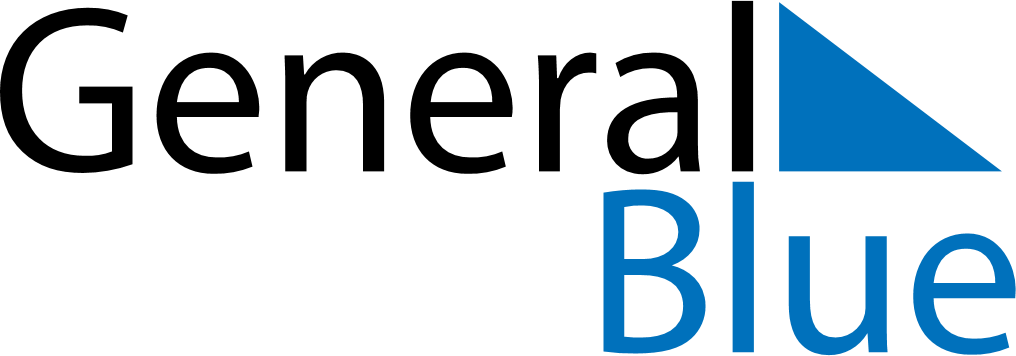 November 2024November 2024November 2024November 2024November 2024November 2024Sapu Padidu, Soccsksargen, PhilippinesSapu Padidu, Soccsksargen, PhilippinesSapu Padidu, Soccsksargen, PhilippinesSapu Padidu, Soccsksargen, PhilippinesSapu Padidu, Soccsksargen, PhilippinesSapu Padidu, Soccsksargen, PhilippinesSunday Monday Tuesday Wednesday Thursday Friday Saturday 1 2 Sunrise: 5:25 AM Sunset: 5:19 PM Daylight: 11 hours and 54 minutes. Sunrise: 5:25 AM Sunset: 5:19 PM Daylight: 11 hours and 54 minutes. 3 4 5 6 7 8 9 Sunrise: 5:25 AM Sunset: 5:19 PM Daylight: 11 hours and 54 minutes. Sunrise: 5:25 AM Sunset: 5:19 PM Daylight: 11 hours and 53 minutes. Sunrise: 5:25 AM Sunset: 5:19 PM Daylight: 11 hours and 53 minutes. Sunrise: 5:25 AM Sunset: 5:19 PM Daylight: 11 hours and 53 minutes. Sunrise: 5:26 AM Sunset: 5:19 PM Daylight: 11 hours and 53 minutes. Sunrise: 5:26 AM Sunset: 5:19 PM Daylight: 11 hours and 52 minutes. Sunrise: 5:26 AM Sunset: 5:18 PM Daylight: 11 hours and 52 minutes. 10 11 12 13 14 15 16 Sunrise: 5:26 AM Sunset: 5:18 PM Daylight: 11 hours and 52 minutes. Sunrise: 5:26 AM Sunset: 5:18 PM Daylight: 11 hours and 52 minutes. Sunrise: 5:27 AM Sunset: 5:18 PM Daylight: 11 hours and 51 minutes. Sunrise: 5:27 AM Sunset: 5:18 PM Daylight: 11 hours and 51 minutes. Sunrise: 5:27 AM Sunset: 5:18 PM Daylight: 11 hours and 51 minutes. Sunrise: 5:27 AM Sunset: 5:19 PM Daylight: 11 hours and 51 minutes. Sunrise: 5:28 AM Sunset: 5:19 PM Daylight: 11 hours and 50 minutes. 17 18 19 20 21 22 23 Sunrise: 5:28 AM Sunset: 5:19 PM Daylight: 11 hours and 50 minutes. Sunrise: 5:28 AM Sunset: 5:19 PM Daylight: 11 hours and 50 minutes. Sunrise: 5:29 AM Sunset: 5:19 PM Daylight: 11 hours and 50 minutes. Sunrise: 5:29 AM Sunset: 5:19 PM Daylight: 11 hours and 50 minutes. Sunrise: 5:29 AM Sunset: 5:19 PM Daylight: 11 hours and 49 minutes. Sunrise: 5:30 AM Sunset: 5:19 PM Daylight: 11 hours and 49 minutes. Sunrise: 5:30 AM Sunset: 5:20 PM Daylight: 11 hours and 49 minutes. 24 25 26 27 28 29 30 Sunrise: 5:30 AM Sunset: 5:20 PM Daylight: 11 hours and 49 minutes. Sunrise: 5:31 AM Sunset: 5:20 PM Daylight: 11 hours and 49 minutes. Sunrise: 5:31 AM Sunset: 5:20 PM Daylight: 11 hours and 48 minutes. Sunrise: 5:32 AM Sunset: 5:20 PM Daylight: 11 hours and 48 minutes. Sunrise: 5:32 AM Sunset: 5:21 PM Daylight: 11 hours and 48 minutes. Sunrise: 5:32 AM Sunset: 5:21 PM Daylight: 11 hours and 48 minutes. Sunrise: 5:33 AM Sunset: 5:21 PM Daylight: 11 hours and 48 minutes. 